Siwi Karmadi Kurniasih, S.Pd, M. Hum                                          Iswandana, S.Pd                                                                               Anindhita Yogasari   NIP 19760503 2005012 001                                                             NIP 19630725 200701 006                                                              NIM  10202244069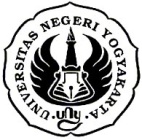 Universitas Negeri YogyakartaLAPORAN MINGGUAN PELAKSANAAN PPLF02Universitas Negeri YogyakartaLAPORAN MINGGUAN PELAKSANAAN PPLUntuk mahasiswaNAMA SEKOLAH/LEMBAGA			: SMP NEGERI 2 GODEANALAMAT SEKOLAH/LEMBAGA	: Karangmalang, Sidomoyo, Godean, SlemanGURU PEMBIBING	: Iswandana, S.PdNAMA MAHASISWA	:  Anindhita YogasariNO. MAHASISWA	: 10601244051FAK./JUR./PRODI	: FBS/PBIDOSEN PEMBIMBING           : Siwi Karmadi Kurniasih, S.Pd, M.HumNo.Hari/TanggalMateri KegiatanHasilHambatanSolusi1Selasa, 23 Juli 2013Greetings Baik Kurang komunikatif dengan siswaMemperbaiki cara pengajaran untuk lebih komunikatif.2Kamis, 25 Juli 2013Introducing OurselvesBaik Siswa kurang memahami materiPenjelasan materi secara perlahan.3Sabtu, 27 Juli 2013Describing TablematesCukup Siswa kurang memahami materiPenjelasan secara perlahan, dibantu dengan kamus.4Selasa, 30 Juli 2013Describing TablematesBaik Kurangnya vocabulary dari siswaDibantu dengan kamus.5Rabu, 21 Agustus 2013Evaluasi Baik Kurangnya pemahaman siswa tentang materi yang telah diberikanMemberikan feedback dan review pada akhir evaluasi.6Jumat, 23 Agustus 2013Asking someone to do something and Thanking Baik Siswa kesulitan mempraktekkan ekspresi yang diajarkanMemberi contoh dialog dan meminta siswa untuk membuat dialog berdasarkan situasi yang diberikan.7Senin, 26 Agustus 2013Asking someone to do something and ThankingBaik Siswa kurang percaya diri untuk mempraktekkan percakapan yang telah dibuatMemberi contoh dan motivasi bagi siswa.8Rabu, 28 Agustus 2013Describing SomeoneCukup Siswa masih kesulitan untuk mendeskripsikan seseorangMemberi contoh teks deskripsi sebanyak mungkin.9Jumat, 30 Agustus  2013Describing SomeoneCukup Sedikitnya vocabnlary yang dikuasai siswa membuat mereka kesulitan membuat deskripsi tentang hal yang mereka sukai.Memperbanyak daftar vocabulary dan adjective words untuk menambah pengetahuan siswa.10Senin, 2 September 2013Evaluasi Baik Kurangnya manajemen waktu siswa untuk mengerjakan soal evaluasi yang diberikan.Memberikan tambahan waktu 5 menit bagi siswa yang belum selesai mengerjakan.11Rabu, 4 September 2013Time, Date, and Year in EnglishBaik Siswa masih kesulitan mengucapkan dan memahami penanggalan dalam bahasa Inggris.Memberikan contoh dan cara pengucapannya.12Jumat, 6 September 2013Asking and Giving PermissionBaik--13Senin, 9 September 2013Asking and Giving PermissionBaikSiswa kesulitan mengingat materi pelajaran yang telah diajarkan.Mengulang sekilas pelajaran yang telah disampaikan.14Rabu, 11 September 2013Review Baik --15Jumat, 13 September 2013Evaluasi Baik -=Godean,  16 September 2013                                            Mengetahui :                                            Mengetahui :Dosen Pembimbing LapanganGuru PembimbingGuru PembimbingMahasiswa